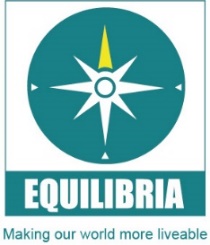 Phone: +250 7 88 30 59 60   www.equilibria.rw, aime.tsinda@gmail.com, mujanamae@gmail.com,   info@equilibria.rw,  Remera, KG 17 Avenue IKAZE Building, 3rd Floor[Your Organization Name][Meeting Notes][Date of Meeting]Meeting Details:Meeting Date: [Date]Meeting Time: [Start Time] to [End Time]Meeting Location: [Location/Conference Room]Attendees:[Name of Attendee 1] - [Title/Role][Name of Attendee 2] - [Title/Role][Name of Attendee 3] - [Title/Role][Name of Attendee 4] - [Title/Role][Name of Attendee 5] - [Title/Role]... [List all meeting attendees]Agenda:[Agenda Item 1][Agenda Item 2][Agenda Item 3][Agenda Item 4]... [List all agenda items]Meeting Notes:[Include detailed notes for each agenda item discussed during the meeting. Use bullet points or numbered lists for clarity. Include key points, decisions, action items, and any relevant discussions.]1. [Agenda Item 1][Discussion points and key highlights][Decisions made][Action items assigned]2. [Agenda Item 2][Discussion points and key highlights][Decisions made][Action items assigned]3. [Agenda Item 3][Discussion points and key highlights][Decisions made][Action items assigned]4. [Agenda Item 4][Discussion points and key highlights][Decisions made][Action items assigned]Action Items:[Summarize the action items discussed during the meeting. Include the responsible person's name, deadline, and any relevant details.][Action Item 1]Responsible: [Name of Responsible Person]Deadline: [Date/Time][Action Item 2]Responsible: [Name of Responsible Person]Deadline: [Date/Time][Action Item 3]Responsible: [Name of Responsible Person]Deadline: [Date/Time]Next Meeting:[Specify the date, time, and location of the next meeting, if applicable.]Adjournment:[Include any final remarks or comments made by the meeting chair or attendees.]Meeting Minutes Prepared By:[Name of Meeting Minutes Recorder]Approved By:[Name of Meeting Chair or Authorized Signatory][Date of Approval]Equilibria is a company aiming to promote the power of evidence-based ideas and solutions generated through research and consultancy to overcome diverse world issues and challenges	